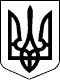 УКРАЇНАЧЕЧЕЛЬНИЦЬКА РАЙОННА РАДАВІННИЦЬКОЇ ОБЛАСТІРІШЕННЯ № 47114 грудня  2018 року                                                                  22  сесія 7 скликанняПро Програму організації  харчування учнів закладів загальної середньої освіти Чечельницького району на 2019 рікВідповідно до пункту 16 частини 2 статті 43 Закону України «Про місцеве самоврядування в Україні»,  частини третьої статті 21 Закону України «Про загальну середню освіту», абзаців другого, п’ятого частини третьої статті 5 Закону України «Про охорону дитинства», Закону України від 24.12.2015 року № 911-VIII «Про внесення змін до деяких законодавчих актів України», керуючись підпунктом «а» пункту 3 частини першої статті 91 Бюджетного кодексу України, пунктом 16 частини 1 статті 43 Закону України «Про місцеве самоврядування в Україні», враховуючи  подання відділу освіти  Чечельницької райдержадміністрації, висновки постійних комісій районної ради з питань бюджету та комунальної власності, з питань соціального захисту населення, освіти, культури, охорони здоров’я, спорту та туризму, районна рада ВИРІШИЛА:1. Затвердити  Програму організації харчування учнів закладів  загальної  середньої освіти Чечельницького району  на 2019 рік (далі – Програма) (додається).2. Контроль за виконанням цього рішення покласти на постійні комісії районної ради  з  питань  бюджету та комунальної власності (Савчук В.В.), з питань соціального захисту населення, освіти, культури, охорони здоров’я, спорту та туризму (Воліковська Н.В.).Голова районної ради							С.В. П’яніщук                       Додаток                                                                       до рішення 22  сесії Чечельницької                                                                  районної ради 7 скликання                                          	       			                              14 грудня 2018 № 471Програмаорганізації   харчування  учнів закладів загальної середньої освіти Чечельницького району на 2019  рікІ. Визначення проблеми,  на розв’язання  якої спрямована Програма          Програма розроблена відповідно до Законів України «Про освіту», «Про загальну середню освіту», «Про охорону дитинства», «Про державну соціальну допомогу малозабезпеченим сім'ям».	Найважливішими компонентами розвитку особистості дитини є її фізичне, психічне та духовне здоров’я, стан якого визначається впливом на нього усього комплексу соціально-економічних, екологічних і духовних факторів. У контексті формування гармонійно розвиненої особистості постає питання створення умов для збереження здоров’я дітей, їх всебічного розвитку, навчання і виховання. Одним із основних факторів впливу на здоров’я дітей є забезпечення їх повноцінним і раціональним харчуванням.  Згідно із Законом України  від 24.12.2015 № 911-VIII безкоштовним харчуванням гарантовано мають бути забезпечені:  діти-сироти;   діти, позбавлені батьківського піклування;   учні 14 класів  із  сімей, які  отримують  допомогу   відповідно до Закону України «Про державну  соціальну  допомогу  малозабезпеченим  сім’ям».  У  2018  році за кошти  районного бюджету здійснювалося харчування:   	29  дітей пільгових категорій (12 дітей-сиріт, 17 дітей, позбавлених батьківського піклування);760 учнів 1-4 класів; 58  учнів, батьки яких є учасниками АТО (ООС).Всього безкоштовним  харчуванням  було забезпечено  847 учнів  (48%).	За  батьківські  кошти здійснювалося  харчування   342  учнів 5-11 класів.	Всього  гарячим  харчуванням охоплено 1189  учнів  1-11 класів   (67,4%).Організація харчування дітей у навчальних закладах належить до пріоритетних завдань    органів місцевого самоврядування та виконавчої влади. Тому розробка Програми обумовлена необхідністю створення умов для продовження  організації повноцінного і якісного харчування учнів пільгових категорій, всіх учнів 1-4 класів та учнів 5-11 класів.ІІ. Визначення мети ПрограмиОсновна мета Програми - це створення умов для збереження здоров’я дітей, підвищення рівня організації харчування, забезпечення школярів раціональним і якісним харчуванням.ІІІ. Обґрунтування  шляхів  і  засобів  розв’язання проблеми,  терміни виконання   Програми	Реалізація Програми здійснюватиметься шляхом:	1) забезпечення безкоштовним харчуванням:	2) організації  харчування учнів 5-11 класів за рахунок коштів місцевих бюджетів та залучених позабюджетних  коштів;3) створення умов, що сприяють зміцненню здоров`я школярів, їх гармонійному розвитку;4) збільшення кількості учнів, охоплених  гарячим харчуванням;  5) поліпшення якості харчування школярів;  6) формування навичок правильного та здорового харчування.Термін  виконання Програми – 2019 рік.ІV. Фінансування  ПрограмиФінансування Програми здійснюватиметься за рахунок:          дітей-сиріт;          дітей, позбавлених батьківського піклування;          усіх учнів 1-4 класів;          учнів, батьки яких є учасниками АТО (ООС);            Утримання кухарів шкільних їдалень, в яких харчування учнів     організовується  за рахунок  коштів місцевих бюджетів та позабюджетних коштів, здійснюватиметься відповідно до Типових штатних нормативів  закладів загальної середньої освіти в межах загального фонду бюджету.                    Видатки на енергоносії для організації харчування за рахунок коштів місцевих бюджетів та позабюджетних коштів здійснюватиметься також  в межах загального фонду бюджету.                  Обсяги    фінансування   Програми    можуть   уточнюватися     при  ухваленні рішення про місцевий бюджет.V.  Заходи щодо реалізації Програми            Утримання кухарів шкільних їдалень, в яких харчування учнів     організовується  за рахунок  коштів місцевих бюджетів та позабюджетних коштів, здійснюватиметься відповідно до Типових штатних нормативів  закладів загальної середньої освіти в межах загального фонду бюджету.                    Видатки на енергоносії для організації харчування за рахунок коштів місцевих бюджетів та позабюджетних коштів здійснюватиметься також  в межах загального фонду бюджету.                  Обсяги    фінансування   Програми    можуть   уточнюватися     при  ухваленні рішення про місцевий бюджет.V.  Заходи щодо реалізації ПрограмиVІ.  Координація та контроль за виконанням  Програми          Організацію виконання заходів та завдань Програми здійснює відділ освіти райдержадміністрації.         Контроль за виконанням Програми здійснюють постійні комісії районної ради з питань  бюджету та комунальної власності, з питань соціального захисту населення, освіти, культури, охорони здоров’я, спорту та туризму.VІІ. Очікувані  результати  від реалізації  Програми          забезпечення збалансованого харчування  школярів;         поліпшення якості харчування школярів;         покращення показників здоров’я  учнів району, створення умов для розвитку дітей;         забезпечення соціального захисту учнів пільгових категорій.Керуючий справами  виконавчого апарату районної ради                                                            Г.М. Лисенко